Publicado en Madrid el 08/06/2022 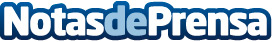 ChainGO Tech lanza la primera solución que utiliza la tecnología NFT para crear documentación logísticaSe trata de ChainGO e-BL, primera plataforma colaborativa para la generación, gestión y validación de Conocimientos de Embarque electrónico (e-BL) que permite negociar este tipo de documentos y una vez validados, generar un NFT para garantizar la trazabilidad de su propiedadDatos de contacto:Sara CatalinaMarketing y Comunicación ChainGO Tech676762847Nota de prensa publicada en: https://www.notasdeprensa.es/chaingo-tech-lanza-la-primera-solucion-que Categorias: Nacional Logística E-Commerce Software Otras Industrias Innovación Tecnológica http://www.notasdeprensa.es